    State Charter School Board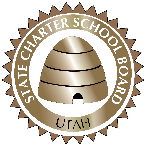    Articulation Agreement Request  250 East 500 South, P.O. 144200, Salt Lake City, UT 84042   		             (801) 538-7720 www.UtahSCSB.org The vision of the Utah State Charter School Board (SCSB) is that “every student has access to an excellent education that meets their unique leaning needs.” IntroductionThe purpose of the Articulation Agreement Request is to provide a process for a charter school governing boards to request an articulation agreement with each other. The Articulation Agreement is based on UCA§53G-6-502 which permits a charter school to give an enrollment preference to a student articulating from one charter school to another pursuant to an articulation agreement between the charter schools that is approved by the State Charter School Board.SubmissionApplication must be uploaded into the Applications Folder of the Documents section of the Utah Charter Access Point (UCAP) system prior to 5:00pm MST on the third Friday of the month prior to the SCSB meeting.Staff Eligibility Review After receipt, SCSB staff reviews the request. Once the application is deemed Administratively Complete, the application (if appropriate) is placed on the Consent Calendar.State Charter School Board ConsiderationAt the scheduled SCSB meeting, members will consider the request. SCSB staff will notify the school of the SCSB decision within five business days. If approved the governing board and SCSB sign an addendum to the original charter agreement outlining the agreed changes. Normally scheduled meetings are typically the second Thursday.Application InstructionsThe Amendment Request template is a Microsoft Word document with checkboxes and text boxes for the applicant to respond to questions. Prepare your application package using the template, attachments/forms, and submission process approved by the Board. This template is designed to be completed and submitted electronically. Incomplete applications will be returned to the applicant. Submit the application package through the UCAP system.Formatting Requirements:Only PDF file types will be accepted.Create a three-letter abbreviation for your school to use in place of your school’s name at the beginning of each filename (e.g. ECS for Excelling Charter School).For accessibility purposes, please use a 12 pt. Times New Roman font.DELETE THIS INSTRUCTION PAGE WHEN SUBMITTING THE APPLICATIONApplicant AssurancesPrint this sheet, complete and sign the spaces at the bottom, scan, and attach to the electronic application. The Board Chair must sign the following agreement prior to submitting the application package. Should the agreement be signed by someone other than the current Board Chair, the application package will be deemed Administratively Incomplete.School Names: The Applicants certify that all information contained in this application is complete and accurate, realizing that any misrepresentation could result in disqualification from the Articulation Request process or revocation after award.  The Applicants understand that applications must be uploaded into UCAP no later than the third Friday of the month preceding the month of the requested SCSB meeting and that incomplete applications will not be considered. The Applicants acknowledge that all information presented in the application package, if approved, may become part of the charter to be used for accountability purposes throughout the term of the charter.The Applicants acknowledge that the charter school governing boards are subject to all Utah statutes regarding charter schools as well as all relevant federal, state and local laws, and requirements, and should comply such.The Applicants acknowledge that the most current academic and compliance data may be provided to the SCSB for its consideration of the application.					_______________________________   School 1 Board Chair  						Signature of Board Chair 1 /Date					_______________________________   School 2 Board Chair  						Signature of Board Chair 2 /DateSchool 1 Entity InformationName of School 1: Name of School Administrator: Contact Information for School: Below, list the names and positions of all current Board Members (officers, members, directors, partners), and their positions. Also list any other current charters in which they act as a corporate principal or charter representative.  Add rows as necessary.School 2 Entity InformationName of School 1: Name of School Administrator: Contact Information for School: Below, list the names and positions of all current Board Members (officers, members, directors, partners), and their positions. Also list any other current charters in which they act as a corporate principal or charter representative.  Add rows as necessary.Articulation agreement.  Describe the purpose for the articulation agreement.Required Attachments: Provide a copy of the school’s proposed articulation agreement signed by all participating charter school(s).NamePositionAll Charter AffiliationsNamePositionAll Charter Affiliations